Steps to SuccessYou need to have a go at writing your own introduction to your newspaper report that you are going to be writing. Remember to read the PowerPoint first to help you with what you need to include!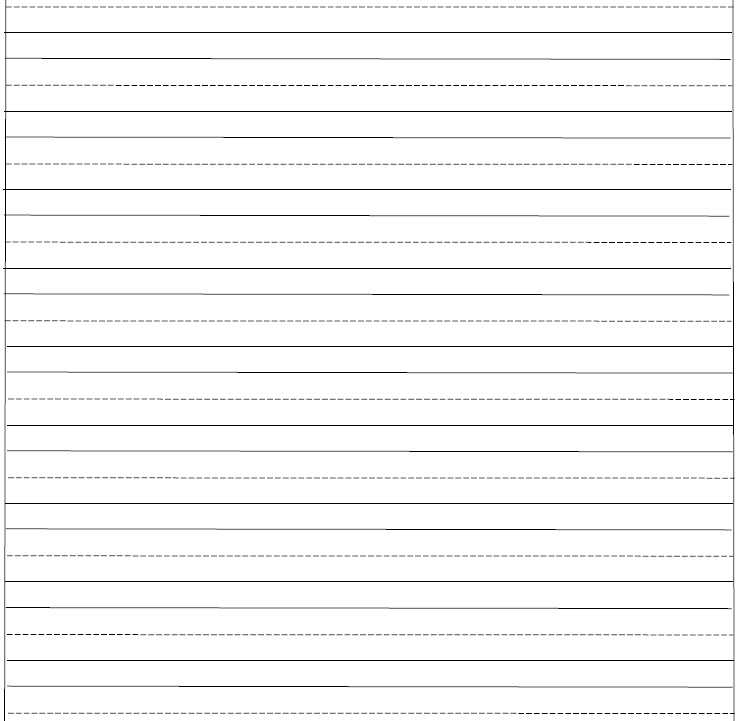 Lockdown Lockdown Lockdown Lockdown DateThursday 14th January Thursday 14th January Thursday 14th January Subject/sEnglishEnglishEnglishLearning Objective.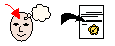 To write an introduction To write an introduction To write an introduction SA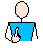 TA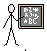 Success Criteria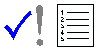 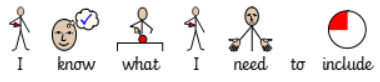 Success Criteria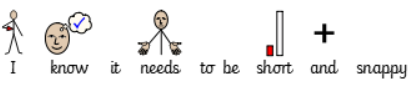 Success Criteria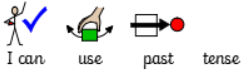 Success Criteria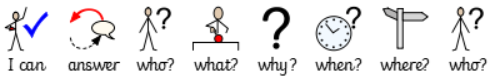 Support      Independent               Adult Support (       )              Group Work§      Independent               Adult Support (       )              Group Work§      Independent               Adult Support (       )              Group Work§